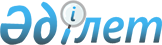 2009 жылғы аудандық бюджет туралы
					
			Күшін жойған
			
			
		
					Ақмола облысы Целиноград аудандық мәслихатының 2008 жылғы 25 желтоқсандағы N 86/15-4 шешімі. Ақмола облысы Целиноград ауданының Әділет басқармасында 2009 жылғы 8 қаңтарда N 1-17-79 тіркелді. Күші жойылды -  Ақмола облысы Целиноград аудандық мәслихатының 2010 жылғы 9 сәуірдегі № 185/27-4 шешімімен

      Ескерту. Күші жойылды -  Ақмола облысы Целиноград аудандық мәслихатының 2010.04.09 № 185/27-4 шешімімен      Қазақстан Республикасының 2001 жылғы 23 қаңтардағы «Қазақстан Республикасындағы жергілікті мемлекеттік басқару туралы» Заңның 6 бабының 1 тармағындағы 1 тармақшасына және 2004 жылғы 24 сәуірдегі Қазақстан Республикасының Бюджет кодексінің 63 бабына сәйкес аудандық мәслихат ШЕШТІ:



      1. 2009 жылға арналған аудандық бюджет 1 қосымшаға сәйкес келесі көлемдерде бекітілсін:

      1) кірістер – 5 949 498,7 мың теңге, оның ішінде:

      салықтық түсімдер – 375 934 мың теңге;

      салықтық емес түсімдер – 13 847 мың теңге;

      негізгі капиталды сатудан алынған түсімдер – 479 762 мың теңге;

      ресми трансферттердің түсімдері – 5 079 955,7 мың теңге;

      2) шығындар – 5 990 312,6 мың теңге;

      3) алынып тасталды - Ақмола облысы Целиноград аудандық мәслихатының 2009.04.08 № 105/18-4

      4) қаржы активтерінің операциялық сальдо – 12000 мың теңге, соның ішінде: қаржы активтерін сатуп алу – 12000 мың теңге;

      5) бюджет (профицит) тапшылығы - -52813,9 мың теңге.

      6) бюджет тапшылығын қаржыландыру (профицитті пайдалану) - -52205 мың теңге

      Ескерту. 1-тармаққа өзгерту енгізілді - Целиноград аудандық мәслихатының 2009.25.02 № 99/17-4, 2009.04.08 № 105/18-4, 2009.04.29 № 116/19-4, 2009.07.22 № 135/21-4; 2009.10.01 № 144/22-4; 2009.10.28 № 148/23-4, 2009.11.30 № 161/24-4 Шешімдерімен.



      2. Келесі көздердің есебіне аудандық бюджеттің кірістері бекітілсін:

      1) салық түсімдерден:

      төлем көздеріне салынбайтын жеке табыс салығынан және бір реттік талондар бойынша қызметін атқаратын қоғамның құқылы мүшелерден;

      әлеуметтік салықтан;

      қоғамның құқылы мүшелерінің, жеке кәсіпкерлердің және заңды тұлғалардың мүлік салығынан;

      жер салығынан;

      біртұтас жер салығынан;

      қоғамның құқылы мүшелері мен заңды тұлғалардың көлік салығынан;

      бензинге (авиациалықтан басқа) және дизельді жанармайға арналған акцизден;

      жер учаскелерін пайдаланғаны үшін алынатын төлем;

      жеке кәсіпкерлердің мемлекеттік тіркеу үшін алымдардан;

      қызметтің бөлек түрлерімен айналысу құқығы үшін лицензиялы алымнан;

      заңды тұлғалардың мемлекеттік тіркеленуі үшін алымдардан;

      механикалық көлік құралдары мен тіркемелердің мемлекеттік тіркеленуі үшін алымдардан;

      қозғалмалы мүлік пен онымен мәмілеге отыру құқығына мемлекеттік тіркеленуі үшін алымдардан;

      жергілікті маңыздағы жалпы қолданатын көлік жүру жолдарының алқабында және елді мекендерде жарнама объектілерін орнату үшін төлемдерден;

      республикалық бюджетке енгізілетін өкілдік алымдардан және мемлекеттік баждардан басқа мемлекеттік баждардан;

      2) салықтық емес түсімдерден:

      ауданның коммуналдық меншігі мүлігін жалға беруінен кірістер;

      мемлекеттік мекемелермен салынатын, аудан бюджетінен қаржыландырылатын айыппұлдар, өсімақылар, ықпалшаралар, қолданылатын шаралар;

      басқа салықтық емес түсімдерден;

      3) негізгі капиталды сатудан алынған түсімдерден:

      мемлекеттік мекемелерге бекітілген мемлекеттік мүлікті сатүдан;

      материалдық емес активтерді және жерді сатудан;

      4) республикалық және облыстық бюджеттен аудандық бюджетке ресми трансферттердің түсімдерінен:

      ағымдағы мақсаттық трансферттер;

      дамуға арналған мақсаттық трансферттер;

      субвенциялар.



      3. Аудандық бюджетте ағымдағы мақсатты трансферттерді қарастыру:

      республикалық бюджеттен:

      мемлекеттік адрестік әлеуметтік көмек төлеуге 1849 мың теңге мөлшерінде;

      аз қамтылған жанұялардағы 18 жасқа дейінгі балаларға мемлекеттік жәрдемақылар төлеуге 4329 мың теңге мөлшерінде;

      ауылдық жердегі әлеуметтік саладағы мамандарды әлеуметтік қолдау шараларын жүзеге асыру үшін 3 271 мың теңге мөлшерінде;

      жаңадан іске қосылатын білім беру нысандарды ұстаүға 39 883 мың теңге мөлшерінде;

      бастауыш, негізгі орта және жалпы орта білім беру мемекеттік мекемелердегі физика, химия, биология кабинеттерін оқу құралдарымен қамтамасыз ету үшін 7 946,1 мың теңге мөлшерінде;

      бастауыш, негізгі орта және жалпы орта білім беру мекемелерде лингафондық және мультимедиялық кабинеттер құру үшін 10 749,6 мың теңге мөлшерінде;

      өңірлік жұмыспен қамту және кадрларды қайта даярлау стратегиясын іске асыру шеңберінде білім беру объектілерді күрделі, ағымды жөндеуге 39 106 мың теңге көлемінде;

      өңірлік жұмыспен қамту және кадрларды қайта даярлау стратегиясын іске асыру шеңберінде инженерлік коммуникациялық инфрақұрылымды жөндеу және елді-мекендерді көркейтуге 25 514,8 мың теңге көлемінде;

      облыстық бюджеттен:

      Ұлы Отан соғысына қатысушылар мен мүгедектеріне коммуналдық қызмет шығынына әлеуметтік көмек көрсетуге 796 мың тенге мөлшерінде;

      өңірлік жұмыспен қамту және кадрларды қайта даярлау стратегиясын іске асыру шеңберінде инженерлік коммуникациялық инфрақұрылымды жөндеу және елді-мекендерді көркейтуге 37 485,2 мың теңге көлемінде;

      аз қамтылған отбасылардан шыққан студенттерге оқуларына төлеу үшін әлеуметтік көмек көрсетуге 69 мың теңге.

      әлеуметтік жұмыс орындар мен жастар тәжірибесі бағдарламасын кеңейтуге 14 850 мың теңге;

      өңірлік жұмыспен қамту және кадрларды қайта даярлау стратегиясын іске асыру шеңберінде аудандық маңызы бар автомобиль жолдарын қала және елді мекендер көшелерін салу және қайтақұруға 40 000 мың теңге

      Ескерту. 3-тармаққа өзгерту енгізілді - Целиноград аудандық мәслихатының 2009.04.29 № 116/19-4, 2009.07.22 № 135/21-4; 2009.10.28 № 148/23-4, 2009.11.30 № 161/24-4 Шешімдерімен.



      4. Аудандық бюджетте дамытуға бағытталған мақсаттық трансферттарды қарастыру:

      республикалық бюджеттен:

      Ақмол ауылында 320 орындық балабақша құрылысы үшін 255999 мың тенге мөлшерінде;

      Қосшы ауылындағы су құбырлар жүиесін және құрылыстарын салу үшін 182890 мың теңге мөлшерінде;

      Астананың серік-қаласы ретінде Қосшы селосын дамытуға 3 560  205 мың теңге мөлшерінде;

      инженерлік-коммуникациялық инфрақұрылымды дамыту және жайластыруға 97 244 мың теңге мөлшерінде;

      «Сумен қамтамасыз ету және селолық аумақтардын канализациясы» салалық жобаны іске асыру мақсатында жобалық, сметалық, іздестіру жұмыстарына және құрылысты қадағалау үшін Отаутүскен ауылына 239 мың тенге мөлшерінде;

      мемлекеттік коммуналдық кәсіпорынның уставтық капиталын көбейту үшін 12000 мың теңге мөлшерінде;

     Ескерту. 4-тармаққа өзгерту енгізілді - Целиноград аудандық мәслихатының 2009.25.02 № 99/17-4, 2009.08.04 № 105/18-4, 2009.07.22 № 135/21-4; 2009.10.28 № 148/23-4, 2009.11.30 № 161/24-4 Шешімдерімен.



      4-1. «2009 жылғы аудандық бюджетте заңнама белгілеген тәртіппен 2009 жылғы 1 қаңтарға құрылған, 2008 жылы 894,7 мың теңге мөлшерінде республикалық және облыстық бюджеттен бөлінген нысаналы пайдаланылмаған (толық пайдаланылмаған) трансферттерді қайтаруға 608,9 мың теңге мөлшерінде бюджеттік қаражаттардың еркін  қалдықтары пайдаланғаны ескерілсін, соның ішінде:

      электрондық үкімет шеңберінде адами капиталды дамытуға республикалық бюджеттен - 858,2 мың теңге, Ақмол ауылында балабақша құрылысына - 30 мың теңге, инженерлік коммуникациялық инфрақұрылымды дамыту және жайластыруға - 0,7 мың теңге;

      Ұлы Отан соғысына қатысушылар мен мүгедектеріне коммуналдық қызмет шығымдарына облыстық бюджеттен әлеуметтік көмек көрсетуге - 5,8 мың теңге»;

      Ескерту. 4-1-тармақпен толықтырылды - Целиноград аудандық мәслихатының 2009.08.04 № 105/18-4 шешімімен



      5. Қазақстан Республикасының 2008-2010 жылдарға арналған тұрғын үй салу мемлекеттік бағдарламасына сәйкес аудандық бюджетте тұрғын үй салуға және сатып алуға нольдік сыйақы (мүдде) үтысымен 52205 мың теңге мөлшерінде қарыздар түсімін қарастыру.

      Ескерту. 5-тармаққа өзгерту енгізілді - Целиноград аудандық мәслихатының 2009.08.04 № 105/18-4 шешімімен



      6. 2009 жылғы аудандық бюджеттің шығыстар құрамында ауылдарда тұратын, аудандық білім беру, әлеуметтік қамтамасыз ету, мәдениет және спорт ұйымдарында жұмыс істейтін мамандарға жалақы мен тарифтік ставкаларына 25 пайыз қосымша ақы қарастырылсын.



      7. алынып тасталды

      Ескерту. 7-тармақ алынып тасталды - Целиноград аудандық мәслихатының 2009.08.04 № 105/18-4 шешімімен



      8. 2009 жылға арналған аудандық бюджеттің даму бағдарламаларының тізбесі 2 қосымшаға сәйкес бекітілсін.



      9. 2009 жылға арналған жергілікті бюджеттердің атқарылу процесінде секвестрленуге жатпайтын жергілікті бюджет бағдарламалардың тізбесі 3 қосымшаға сәйкес бекітілсін.



      10. Ауылдық округтердің әкімі аппараттарының администраторлары жөніндегі бюджеттік бағдарламалардың тізбесі 4 қосымшаға сәйкес бекітілсін.



      11. Шешім Целиноград ауданы әділет басқармасында мемлекеттік тіркеу күнінен бастап күшіне енеді.



      12. Шешім 2009 жылғы қаңтардың 1-нен әрекетіне енеді.      Целиноград аудандық

      мәслихаттың сессия төрағасы                Ж.Жылқыбаев      Целиноград аудандық

      мәслихаттың хатшысы                        Б.Мәжіренов      КЕЛІСІЛДІ      Целиноград аудан әкімі                     М.Мыңжанов      Целиноград ауданы бойынша

      салық басқармасының бастығы                И.Рзаев

1 - қосымша

Целиноград ауданының маслихаттың

2009 жылғы 25 желтоқсандағы

№ 86/15-4 шешіміне      Ескерту. 1 қосымша жаңа редакцияда - Целиноград аудандық мәслихатының 2009.11.30 № 161/24-4 шешімімен. 2009 жылға арналған аудандық бюджет

2008 жылғы 25 желтоқсандағы № 86/15-4

"2009 жылға арналған аудандық бюджет туралы"

Целиноград аудандық мәслихаттың шешіміне

2 Қосымшасы

Бекітілді 2009 жылға арналған аудандық бюджеттің бағдарламалардың тізбесі

2008 жылғы 25 желтоқсандағы № 86/15-4

"2009 жылға арналған аудандық бюджет туралы"

Целиноград аудандық мәслихаттың шешіміне

3 қосымшасы

Бекітілді 2009 жылға арналған аудандық бюджетті орындау процесінде секвестрленуге жатпайтын бюджеттік бағдарламалардың тізбесі

4 қосымша

Целиноград аудандық маслихаттың

2008 жылғы 25 желтоқсан

№ 86/15-4 шешіміне      Ескерту. 4 қосымша жаңа редакцияда - Целиноград аудандық мәслихатының 2009.10.01 № 144/22-4 шешімімен. Ауылдық окуругтердің әкімі аппараттары администраторларының

бюджеттік бағдарламалардың тізбесіКестенің жалғасы:Кестенің жалғасы:Кестенің жалғасы:
					© 2012. Қазақстан Республикасы Әділет министрлігінің «Қазақстан Республикасының Заңнама және құқықтық ақпарат институты» ШЖҚ РМК
				КтКлКлПкАтауыСома1223451. Түсімдер5 949 498,71Салық түсімдері375 934,001Табыстарға және капитал өсіміне табыс

салығы19 7542Жеке табыс салығы19 75403Әлеуметтік салық212 7241Әлеуметтік салық212 72404Меншік салықтары121 516,01Мүлік салықтары76 022,53Жер салығы26 9874Көлік жабдықтарына салық17 541,504Біртұтас жер салығы9655Біртұтас жер салығы96505Тауарларға, жұмыстарға және

қызметтерге ішкі салықтары18 1002Акциздер8493Табиғатты және басқа ресурстарды

қолданғаны үшін түсімдер7 5954Мамандық және кәсіпкер қызметі

жүргізгені үшін алынатын жиын8 656108Заң мәнді әрекеттер жасағанына және

өкілетті мемлекеттік ұйымдармен,

лауазымды тұлғалармен құжаттарды

бергені үшін алынатын міндетті

төлемдер3 8401Мемлекеттік баждар3 8402Салықтық емес түсiмдер13 84704Мемлекеттік бюджеттен қаржылан-

дырылатын, сондай-ақ Қазақстан

Республикасы Ұлттық Банкінің

бюджетінен (шығыстар сметасынан)

ұсталатын және қаржыландырылатын

мемлекеттік мекемелер салатын

айыппұлдар, өсімпұлдар, санкциялар,

өндіріп алулар13 1061Мемлекеттік бюджеттен қаржылан-

дырылатын, сондай-ақ Қазақстан

Республикасы Ұлттық Банкінің

бюджетінен (шығыстар сметасынан)

ұсталатын және қаржыландырылатын

мемлекеттік мекемелер салатын

айыппұлдар, өсімпұлдар, санкциялар,

өндіріп алулар13 10606Басқа салыққа жатпайтын түсімдер7411Басқа салыққа жатпайтын түсімдер7413Негізгі капиталды сатудан түсетін

түсімдер479 76201Мемлекеттік мекемелерге бекітілген

мемлекеттік мүлікті сату272 0001Мемлекеттік мекемелерге бекітілген

мемлекеттік мүлікті сату272 00003Материалдық емес активтерді және жерді

сату207 7621Жерді сату207 7624Алынған ресми трансферттер (гранттар)5 079 955,702Мемлекеттiк басқарудың жоғары тұрған

органдарынан түсетiн трансферттер5 079 955,72Облыстық бюджеттен түсетiн

трансферттер5 079 955,7ПфУчрПрАтауыСОМАII. Шығындар5 990 312,61Жалпы сипаттағы мемлекеттік қызметтер156 459,91Мемлекеттік басқарудың жалпы қызмет-

терін орындайтын өкілдік, атқарушы

және басқа органдар144 262,9112Аудан (облыстық маңызы бар қала)

мәслихатының аппараты10 245001Аудан мәслихатының қызметін қамтамасыз

ету10 245122Аудан (облыстық маңызы бар қала)

әкімінің аппараты33 935,6001Аудан (облыстық маңызы бар қала)

әкімінің қызметін қамтамасыз ету33 935,61123Қаладағы аудан аудандық маңызы бар

қала, кент, ауыл (село), ауылдық

(селолық) округ әкімі аппаратының

жұмыс істеуі100 082,3001Қаладағы ауданның, аудандық маңызы бар

қаланың, кенттің, ауылдың (селоның),

ауылдық (селолық) округтің әкімі

аппаратының қызметін қамтамасыз ету100 082,32452Ауданның (облыстық маңызы бар қаланың)

қаржы бөлімі6 412001Қаржы бөлімінің қызметін қамтамасыз

ету5 679,3002Ақпараттық жүйелер құру-003Салық салу мақсатында мүлікті

бағалауды өткізу732,75453Ауданның (облыстық маңызы бар қаланың)

экономика және бюджеттік жоспарлау

бөлімі5 785001Экономика және бюджеттік жоспарлау

бөлімнің қызметін қамтамасыз ету5 785002Ақпараттық жүйелер құру2Қорғаныс1 1001Әскери қажеттіліктер1 100122Аудан (облыстық маңызы бар қала)

әкімінің аппараты1 100005Жалпыға бірдей әскери міндетті атқару

шеңберіндегі іс-шаралар1 1004Білім беру1 424 088,71Мектепке дейiнгi тәрбие және оқыту72 871,0464009Мектепке дейінгі тәрбие ұйымдарынің

қызметін қамтамасыз ету72 8712Жалпы бастауыш, жалпы негізгі, жалпы

орта бiлiм беру1 039 064,7123Қаладағы аудан аудандық маңызы бар

қала, кент, ауыл (село), ауылдық

(селолық) округ әкімі аппаратының

жұмыс істеуі5 653005Ауылдық (селолық) жерлерде балаларды

мектепке дейін тегін алып баруды және

кері алып келуді ұйымдастыру5 653464Ауданның (облыстық маңызы бар қаланың)

білім беру бөлімі1 033 411,7003Жалпы білім беру1 033 411,79Білім саласындағы өзге де қызметтер312 153,0001Білім беру бөлімінің қызметін

қамтамасыз ету7 8029005Ауданның (облыстық маңызы бар қаланың)

мемлекеттiк бiлiм беру ұйымдары үшiн

оқулықтармен оқу-әдiстемелiк

кешендерді сатып алу және жеткiзу9 2469116Электрондық үкімет шеңберінде адами

капиталды дамыту9011Өңірлік жұмыспен қамту және кадрларды

қайта даярлау стратегиясын іске асыру

шеңберінде инженерлік коммуникациялық

инфрақұрылымды жөндеу және

елді-мекендерді көркейту39 106,0   Республикалық бюджеттен берілетін

трансферттер есебiнен39 106,0467Ауданның (облыстық маңызы бар қаланың)

құрылыс бөлімі255 999037Білім беру объектілерін дамыту255 9996Әлеуметтiк көмек және әлеуметтiк

қамсыздандыру83 4382Әлеуметтiк көмек69 320123Қаладағы аудан аудандық маңызы бар

қала, кент, ауыл (село), ауылдық

(селолық) округ әкімі аппаратының

жұмыс істеуі-003Мұқтаж азаматтарға үйінде әлеуметтік

көмек көрсету-451Аудан (облыстық маңызы бар қала)

жұмыспен қамту және әлеуметтік

бағдарламалар бөлімі69 320002Еңбекпен қамту бағдарламасы27 763005Мемлекеттік атаулы әлеуметтік көмек4 313006Тұрғын үй көмегі1 200007Жергілікті өкілетті органдардың шешімі

бойынша азаматтардың жекелеген

топтарына әлеуметтік көмек4 047010Үйден тәрбиеленіп оқытылатын мүгедек

балаларды материалдық қамтамасыз ету505014Мұқтаж азаматтарға үйде әлеуметтiк

көмек көрсету12 211015Зейнеткерлер мен мүгедектерге

әлеуметтiк қызмет көрсету аумақтық

орталығы-01618 жасқа дейінгі балаларға мемлекеттік

жәрдемақылар15 939017Мүгедектерді оңалту жеке бағдар-

ламасына сәйкес, мұқтаж мүгедектерді

арнайы гигиеналық құралдармен

қамтамасыз етуге, және ымдау тілі

мамандарының, жеке көмекшілердің

қызмет көрсету3 3429әлеуметтiк көмек көрсету саласындағы

өзге де қызметтер14 118451Аудан (облыстық маңызы бар қала)

жұмыспен қамту және әлеуметтік

бағдарламалар бөлімі14 118001Жұмыспен қамту және әлеуметтік

бағдарламалар бөлімінің қызметін

қамтамасыз ету13 858011Жәрдемақылар мен басқа да әлуметтік

төлемдерді есептеу, төлеу және жеткізу

жөніндегі қызмет көрсетулерге төлем

жүргізу2607Тұрғын үй-коммуналдық шаруашылығы3 874 966,71Тұрғын үй шаруашылығы3 751 476,0458Ауданның (облыстық маңызы бар қаланың)

тұрғын үй-коммуналдық шаруашылығы,

жолаушылар көлігі және автомобиль

жолдары бөлімі970,0012Сумен жабдықтау және су бөлу қызмет

етуі724,0002Мемлекеттiк қажеттiлiктер үшiн жер

учаскелерiн алып қою, соның iшiнде

сатып алу жолымен алып қою және осыған

байланысты жылжымайтын мүлiктi

иелiктен айыру162003Мемлекеттік тұрғын үй қорының

сақтаулуын үйымдастыру84467Ауданның (облыстық маңызы бар қаланың)

құрылыс бөлімі3 750 506003Мемлекеттік коммуналдық тұрғын үй

қорының тұрғын үй құрылысы және

(немесе) сатып алу68 137004Инженерлік коммуникациялық

инфрақұрылымды дамыту, жайластыру

және (немесе) сатып алу3 682 3692Коммуналдық шаруашылық117 995458Ауданның (облыстық маңызы бар қаланың)

тұрғын үй-коммуналдық шаруашылығы,

жолаушылар көлігі және автомобиль

жолдары бөлімі117 994,7026Ауданның (облыстық маңызы бар қаланың)

коммуналдық меншігіндегі жылу

жүйелерін қолдануды ұйымдастыру54 994,7030Өңірлік жұмыспен қамту және кадрларды

қайта даярлау стратегиясын іске асыру

шеңберінде білім беру объектілерін

күрделі, ағымды жөндеу63 0003Санитарлық жұмыстар5 496123Қаладағы аудан аудандық маңызы бар

қала, кент, ауыл (село), ауылдық

(селолық) округ әкімі аппаратының

жұмыс істеуі5 496008Елді мекендерде көшелерді жарықтандыру4 090009Елді мекендерді абаттандыру мен

көгалдандыру011Санитарлық жұмыстар1 4068Мәдениет, спорт, туризм және

ақпараттық кеңістiк81 5621455Ауданның (облыстық маңызы бар қаланың)

мәдениет және тілдерді дамыту бөлімі47 134003Жергілікті деңгейде халықтың мәдени

демалысын қамтамасыз ету47 1342465Ауданның (облыстық маңызы бар қаланың)

спорт бөлімі3 509006Аудандық (облыстық маңызы бар қалалық)

деңгейде спорттық жарыстар өткiзу1 709007Облыстық спорт жарыстарына әртүрлi

спорт түрлерi бойынша аудан (облыстық

маңызы бар қала) құрама командаларының

мүшелерiн дайындау және олардың

қатысуы1 8003Ақпараттық кеңістік17 437455Ауданның (облыстық маңызы бар қаланың)

мәдениет және тілдерді дамыту бөлімі10 082006Аудандық кiтапханалардың жұмыс iстеуiн

қамтамасыз ету9 815007Мемлекеттік тілді және Қазақстан

халықтарының басқа да тілдерін дамыту267456Ауданның (облыстық маңызы бар қаланың)

ішкі саясат бөлімі7 355002Бұқаралық ақпарат құралдары арқылы

жергiлiктi деңгейде мемлекеттiк

ақпарат саясатын жүргізу7 3559Мәдениет, спорт, туризм және

ақпараттық кеңiстiктi ұйымдастыру

жөнiндегi өзге де қызметтер13 482455Ауданның (облыстық маңызы бар қаланың)

мәдениет және тілдерді дамыту бөлімі5 218001Мәдениет және тілдерді дамыту

бөлімінің қызметін қамтамасыз ету5 218007Мемлекеттік тілді және Қазақстан

халықтарының басқа да тілдерін дамыту456Ауданның (облыстық маңызы бар қаланың)

ішкі саясат бөлімі3 781001Ішкі саясат бөлімінің қызметін

қамтамасыз ету3 781465Ауданның (облыстық маңызы бар қаланың)

спорт бөлімі4 483001Спорт бөлімінің қызметін қамтамасыз

ету4 48310Ауыл, су, орман, балық шаруашылығы,

ерекше қорғалатын табиғи аумақтар,

қоршаған ортаны және жануарлар

дүниесін қорғау, жер қатынастары277 682,31Ауыл, су, орман, балық шаруашылығы

және қоршаған ортаны қорғау, жер

қатынастар саласындағы өзге де

қызметтер11 355462Ауданның (облыстық маңызы бар қаланың)

ауыл шаруашылық бөлімі8 084001Ауыл шаруашылығы бөлімінің қызметін

қамтамасыз ету8 084453Ауданның (облыстық маңызы бар қаланың)

экономика және бюджеттік жоспарлау

бөлімі3 271099Республикалық бюджеттен берілетін

нысаналы трансферттер есебiнен ауылдық

елді мекендер саласының мамандарын

әлеуметтік қолдау шараларын іске

асыру3 2712467Ауданның (облыстық маңызы бар қаланың)

құрылыс бөлімі255 066,3012Сумен жабдықтау жүйесін дамыту255 066,36463Ауданның (облыстық маңызы бар қаланың)

жер қатынастары бөлімі11 261001Жер қатынастары бөлімінің қызметін

қамтамасыз ету6 690003Елдi мекендердi жер-шаруашылық

орналастыру-006Аудандық маңызы бар қалалардың,

кенттердiң, ауылдардың (селолардың),

ауылдық (селолық) округтердiң

шекарасын белгiлеу кезiнде

жүргiзiлетiн жерге орналастыру4 57111Өнеркәсіп, сәулет, қала құрылысы және

құрылыс қызметі42 370,32467Ауданның (облыстық маңызы бар қаланың)

құрылыс бөлімі7 371001Құрылыс бөлімінің қызметін қамтамасыз

ету7 371468Ауданның (облыстық маңызы бар қаланың)

сәулет және қала құрылысы бөлімі34 999,3001Қала құрылысы және сәулет бөлімінің

қызметін қамтамасыз ету5 894003Елді мекендер құрылысының бас

жоспарларын әзірлеу29 105,312Көлік және коммуникация40 000,0140 000,0458Ауданның (облыстық маңызы бар қаланың)

тұрғын үй-коммуналдық шаруашылығы,

жолаушылар көлігі және автомобиль

жолдары бөлімі40 000008Өңірлік жұмыспен қамту және кадрларды

қайта даярлау стратегиясын іске асыру

шеңберінде аудандық маңызы бар

автомобиль жолдарын қала және

елді-мекендер көшелерін салу және

қайтақуру қалалардың және елді-

мекендердің көшелері өткізу40 000023Автомобиль жолдарының жұмыс істеуін

қамтамасыз ету-13Өзгелер7 7503469Ауданның (облыстық маңызы бар қаланың)

кәсіпкерлік бөлімі3 386001Кәсіпкерлік бөлімі қызметін қамтамасыз

ету3 3869452Ауданның (облыстық маңызы бар қаланың)

қаржы бөлімі-012Шұғыл шығындарға арналған ауданның

(облыстық маңызы бар қаланың)

жергілікті атқарушы органының резерві-458Ауданның (облыстық маңызы бар қаланың)

тұрғын үй-коммуналдық шаруашылығы,

жолаушылар көлігі және автомобиль

жолдары бөлімі4 364001Тұрғын үй-коммуналдық шаруашылығы,

жолаушылар көлігі және автомобиль

жолдары бөлімінің қызметін қамтамасыз

ету4 36415Ресми трансферттер894,7452Қаржы бөлімі894,7006Нысаналы пайдаланылмаған (толық

пайдаланылмаған) трансферттерді

қайтару894,7008Қазақстан Республикасының Ұлттық

қорына ресми трансферттер-IV.Қаржы активтерiмен жасалатын

операциялар бойынша сальдо12 000Қаржы активтерiн сатып алу 12 000139452Ауданның (облыстық маңызы бар қаланың)

қаржы бөлімі12 000014Заңды тұлғалардың жарғылық капиталын

қалыптастыру немесе ұлғайту12 000V. Бюджет тапшылығы (профицит) -52 813,9VI. Бюджет тапшылығын

қаржыландыру(профицитті пайдалану)-52 205,07Қарыздар түсімі52 205,001Мемлекеттік ішкі қарыздар 52 205,02Қарыз алу келісім-шарттары52 205,08Бюджет қаражаты қалдықтарының қозғалысы608,9 01Бюджет қаражаты қалдықтары608,91Бюджет қаражатының бос қалдықтары608,901Бюджет қаражатының бос қалдықтары608,9ФГРУчрПрП/пАтауыII. Шығындар122Аудан (облыстық маңызы бар қала) әкімінің аппараты0084Білім беру464Ауданның (облыстық маңызы бар қаланың) білім бөлімі116Электрондық үкімет шеңберінде адами капиталды дамыту002Білім беру объектілерін дамыту011Республикалық бюджеттен берілетін трансферттер есебiнен7Тұрғын үй-коммуналдық шаруашылығы467Ауданның (облыстық маңызы бар қаланың) құрылыс бөлімі003Тұрғын үй салу011Республикалық бюджеттен берілетін трансферттер есебiнен015Жергілікті бюджет қаражаты есебінен004Инженерлік коммуниациялық инфрақұрылымды дамыту және жайластыру011Республикалық бюджеттен берілетін трансферттер есебiнен015Жергілікті бюджет қаражаты есебінен005Коммуналдық шаруашылық объектілерін дамыту015Жергілікті бюджет қаражаты есебінен9Отын-энергетика кешенi және жер қойнауын пайдалану467Ауданның (облыстық маңызы бар қаланың) құрылыс бөлімі009Жылу-энергетикалық жүйені дамыту015Жергілікті бюджет қаражаты есебінен10Ауыл, су, орман, балық шаруашылығы, ерекше қорғалатын табиғи аумақтар, қоршаған ортаны және жануарлар дүниесін қорғау, жер қатынастары467Ауданның (облыстық маңызы бар қаланың) құрылыс бөлімі012Сумен жабдықтау жүйесін дамыту011Республикалық бюджеттен берілетін трансферттер есебiнен015Жергілікті бюджет қаражаты есебіненФГРУчрПрАтауыII. Шығындар4Білім беру464Ауданның (облыстық маңызы бар қаланың) білім беру бөлімі003Жалпы білім беруФГРПфУчрПрП/пАтауыСомаII. Шығындар111231,31Жалпы сипаттағы мемлекеттік қызметтер100082,3123Қаладағы аудан аудандық маңызы бар қала, кент, ауыл (село), ауылдық (селолық) округ әкімі аппаратының жұмыс істеуі100082,3001Қаладағы ауданның, аудандық маңызы бар қаланың, кенттің, ауылдың (селоның), ауылдық (селолық) округтің әкімі аппаратының қызметін қамтамасыз ету100082,3003Жергілікті органдардың аппараттары99822,3007Мемлекеттік қызметшілердің біліктілігін арттыру260009Мемлекеттік органдарды материалдық-техникалық жарақтандыру04Білім беру5653123Қаладағы аудан аудандық маңызы бар қала, кент, ауыл (село), ауылдық (селолық) округ әкімі аппаратының жұмыс істеуі5653005Ауылдық (селолық) жерлерде балаларды мектепке дейін тегін алып баруды және кері алып келуді ұйымдастыру56536Әлеуметтiк көмек және әлеуметтiк қамсыздандыру0123Қаладағы аудан аудандық маңызы бар қала, кент, ауыл (село), ауылдық (селолық) округ әкімі аппаратының жұмыс істеуі0003Мұқтаж азаматтарға үйінде әлеуметтік көмек көрсету07Тұрғын үй-коммуналдық шаруашылығы5496Санитарлық жұмыстар0123Қаладағы аудан аудандық маңызы бар қала, кент, ауыл (село), ауылдық (селолық) округ әкімі аппаратының жұмыс істеуі5496009Елді мекендерді абаттандыру мен көгалдандыру0008Елді мекендерде көшелерді жарықтандыру4090011Елді мекендерді абаттандыру мен көгалдандыру1406Мәншүк ауылдық округі Әкімінің аппаратыТалапкер ауылдық округі Әкімінің аппаратыПриреченка ауылдық округі Әкімінің аппаратыҚараөткел ауылдық округі Әкімінің аппаратыПриозерное ауылдық округі Әкімінің аппаратыНовоишимка ауылдық округі Әкімінің аппараты406460544862696676827990394452764384696662707382394452764384696662707382394452764384696662707382391752764370695262167382271414540077800141239207780014123927781412392000000000000000000120047800216120047800216120478216Софиевка ауылдық округі Әкімінің аппаратыКрасно-

ярка ауылдық округі Әкімінің аппаратыР.Кошкар-

баев  ауылдық округі Әкімінің аппаратыЛуговое ауылдық округі Әкімінің аппаратыҚосшы ауылдық округі Әкімінің аппаратыҚабанбай батыр ауылдық округі Әкімінің аппараты батыра4529489743334744529984404412489743334553509675124412489743334553509675124412489743334553509675124398487043334539508274981427014141400002030000020302030000000000000000117001910928117001910928117191928Оразақ ауылдық округі Әкімінің аппаратыШалқар ауылдық округі Әкімінің аппаратыАқмол ауылдық округі Әкімінің аппаратыМаксимовка ауылдық округі Әкімінің аппаратыВоздви-

женка ауылдық округі Әкімінің аппаратыКоянды ауылдық округі Әкімінің аппараты5686,35068127017699560346145050,3472178767193560346145050,3472178767193560346145050,3472178767193560346145036,3472178767166560345871402702763634718850063634718850006363471885000000000000000002940506000029405060015345061406